Name: ___________________________                       Date: ____________________________                       UNIT 9 LESSON 8AIM:  SWBAT determine the cross section of slices at anglesTHINK ABOUT IT!    Go to the website http://www.learner.org/courses/learningmath/geometry/session9/part_c/ with your partner and fill in the following table shows the different shapes that can be made by slicing a cube at different angles.  Record the shape and the number of faces that the slice intersects with.What, if any, rule can you determine based on the results of the computer simulation?________________________________________________________________________________________________________________________________________________________________________________________________________________________________________________________________________________________________________________________________________________________________________________________________________Key PointInteraction with New Material Ex. 1) The figures below are a pentagonal pyramid and prism.  Predict the maximum number of sides a cross-section of each figure can have as a result of a slice of the solid and then go to the website listed below, manipulate the figure to test that your prediction is correct, and use the visual to draw the slice on the figure.  (Website:  http://www.shodor.org/interactivate/activities/CrossSectionFlyer/) 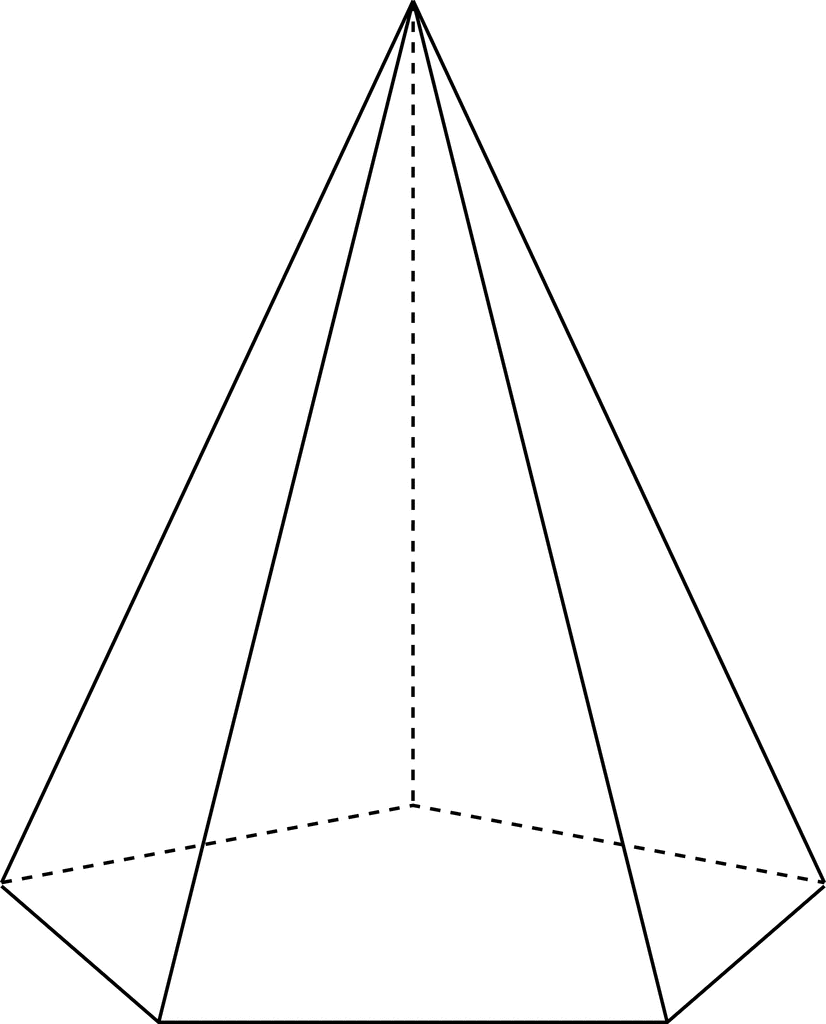 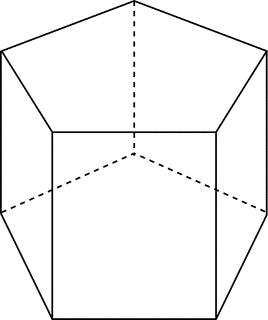 Ex. 2)  A rectangular prism is cut in such a way that it intersects with the top face, the rectangular faces connecting the bases, and exits the prism at the bottom vertex without passing through the bottom base.  What will be the shape of the cross-section?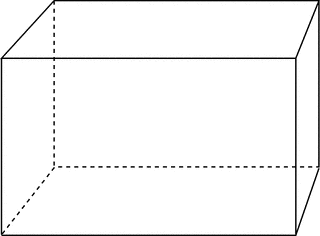 PARTNER PRACTICECan the right rectangular prism be sliced in such a way as to create a cross-section in the shape of figure 1?  Explain and show the point of contact on the prism below.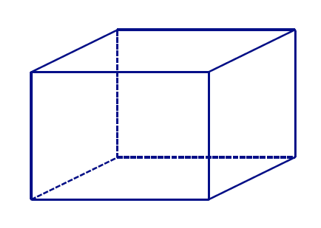 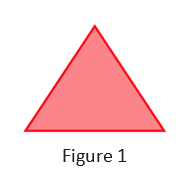 ___________________________________________________________________________________________________________________________________________________________________________________________________________________________________________________________________________________________________________________________________________________________________________________________________________________________________________________Explain how you could modify the slice you made in question 1 so that the cross-section is in the shape of figure 2 instead.  Show the points of contact on the solid.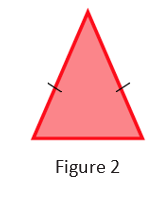 ___________________________________________________________________________________________________________________________________________________________________________________________________________________________________________________________________________________________________________________________________________________________________________________________________________________________________________________Which of the following shapes cannot be the result of a cross-section from slicing a cube?  ExplainSquareRectangleTriangleOctagonPentagon___________________________________________________________________________________________________________________________________________________________________________________________________________________________________________________________________________________________________________________________________________________________________________________________________________________________________________________INDEPENDENT PRACTICECan the solid below be sliced in such a way to produce a cross-section that looks like figure 1?  Explain and show the points of intersection on the solid below if it can.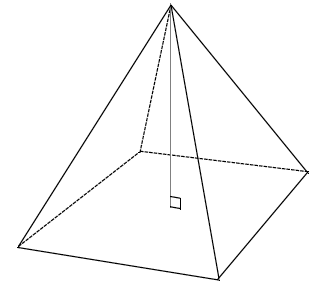 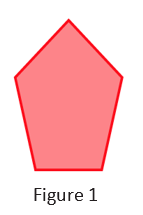 _____________________________________________________________________________________________________________________________________________________________________________________________________________________________________________________________________Draw a slice into the right rectangular prism at an angle in the form of the provided shape, and draw each slice as a 2D shape.Why is it not possible to draw a slice in the shape of a hexagon for a right rectangular pyramid?__________________________________________________________________________________________________________________________________________________________________________________________________________________________________________________________________________________________Draw slices at an angle in the form of each given shape into each right rectangular pyramid, and draw each slice as a 2D shape.List all the different types of cross-sections that you could create from the following solids and explain how to create those shapes: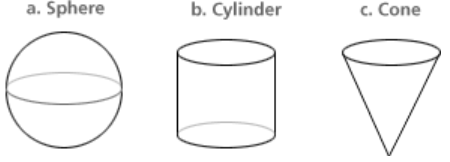 Sphere:________________________________________________________________________________________________________________________________________________________________________Cylinder________________________________________________________________________________________________________________________________________________________________________Name: ______________________________				Date: _______________________EXIT TICKETName all the different shapes of cross-sections that can be created by slicing a rectangular pyramid and explain why these shapes can be created.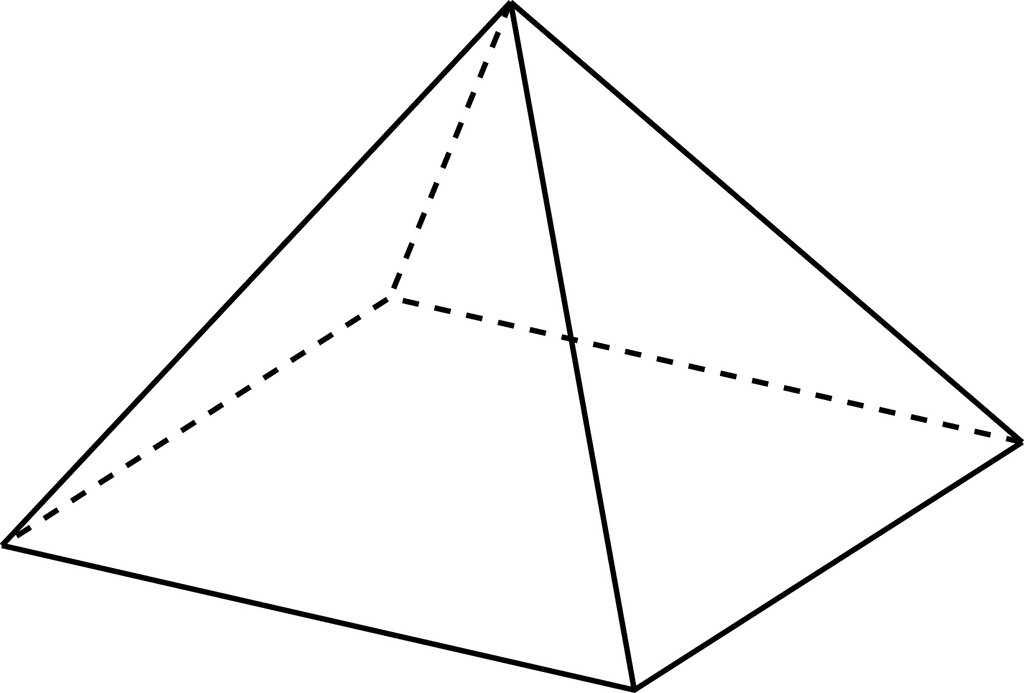 __________________________________________________________________________________________________________________________________________________________________________________________________________________________________________________________________________________________________________________________________________________________________________________________________________________________________________________________________________________________________________________________________________Mike says that cube below cannot be sliced in such a way as to create a triangular cross-section because the minimum number of sides the cross-section can have is four because each face is four-sided.  Do you agree with Mike?  Why or why not?  Give an example that proves him right or wrong. 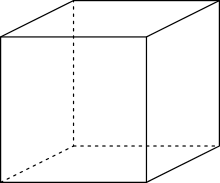 __________________________________________________________________________________________________________________________________________________________________________________________________________________________________________________________________________________________________________________________________________________________________________________________________________________________________________________________________________________________________________________________________________PositionNumber of Faces the Slice IntersectsShape of the Cross-SectionNumber of Sides of the Cross-SectionPosition 1Position 2Position 3Position 4Position 5Position 6Position 7 Bachelor LevelMaster LevelBachelor LevelMaster LevelSlice made in the prismSlice as a 2D shapeA triangle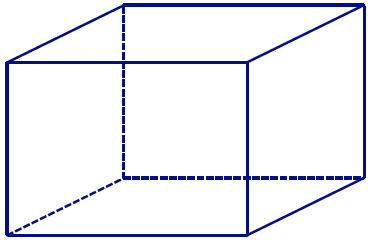 A quadrilateralA hexagonSlice made in the pyramidSlice as a 2D shapeA quadrilateralA pentagonPhD LevelPhD LevelPhD LevelPhD LevelPhD LevelSelf-assessmentI mastered the learning objective today.I am almost there. Need more practice and feedback.Teacher feedbackYou mastered the learning objective today.You are almost there. You need more practice and feedback.